The Recycle Brigade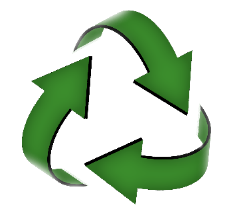 The Recycle Brigade is a great way to protect our resources, by reducing waste and recycling more, and help raise funds to support St Joseph Social Ministries.  Brita & Pur: Brita® dispensers, Brita® Bottles, Brita® Bottle Filters, Brita® Standard Filters, Brita® Stream Filters, Brita® Longlast Filters, Brita® filter packaging, Brita® faucet filtration systems, and Brita® pitchers.PUR® pitchers, all types of PUR® filters, PUR® faucet filtration systems and adapters, PUR® packaging film, and PUR® dispensers.Cereal Bags:  plastic cereal bags and plastic cereal bag liners (from inside cereal boxes,) any brand.  Energy Bar Wrappers:  foil-lined energy bar, granola bar, meal replacement bar, protein bar, and diet bar wrappers, any brand.  Personal Care: Toothpaste tubes and caps, toothbrushes, toothpaste cartons, toothbrush outer packaging, and floss containers.  Please make sure all excess product has been removed (i.e. leftover toothpaste or floss).  Hair care packaging: Shampoo caps, conditioner caps, hair gel tubes and caps, hair spray triggers, and hair paste caps.Skin care packaging: Lip balm tubes and caps, soap dispensers and tubes, body wash caps, lotion dispensers and caps. Cosmetics packaging such as lipstick cases, lip gloss tubes, mascara tubes, eye shadow cases, bronzer cases, foundation packaging, powder cases, eyeliner cases, eyeliner pencils, eye shadow tubes, concealer tubes, concealer sticks, and lip liner pencils.  Please make sure all excess product has been removed (i.e. leftover product).Blades and razors (systems and disposable units, and replaceable-blade cartridge units), rigid plastic packaging, and flexible plastic bag packaging. Any brands.Late July® Snacks packaging:  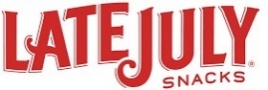 All types. please make sure all excess product has been removed.